Local Government Act 1972Notice of Annual Parish MeetingFor Berkswich ParishAll residents of Berkswich Parish are invited to the Annual Parish Meeting To be held on Tuesday 7 May 2024 at 7.00 pmAt Walton (Berkswich) Village Hall, Green Gore Lane, Walton on the HillAgenda24/1	Welcome and introduction by Chair24/2	To receive apologies24/3	To approve the minutes of the meeting held on 9 May 202324/4	To receive the Chair’s Annual Report 2023/2424/5	To receive the Annual Financial Statement24/6	To discuss matters raised by parishioners24/7	Close of meeting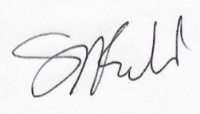 Sue FullwoodClerk/Responsible Financial Officer		9 April 2024